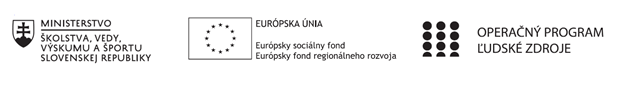 Správa o činnosti pedagogického klubu Príloha:Prezenčná listina zo stretnutia pedagogického klubuPokyny k vyplneniu Správy o činnosti pedagogického klubu:Prijímateľ vypracuje správu ku každému stretnutiu pedagogického klubu samostatne. Prílohou správy je prezenčná listina účastníkov stretnutia pedagogického klubu. V riadku Prioritná os – VzdelávanieV riadku špecifický cieľ – uvedie sa v zmysle zmluvy o poskytnutí nenávratného finančného príspevku (ďalej len "zmluva o NFP")V riadku Prijímateľ -  uvedie sa názov prijímateľa podľa zmluvy o poskytnutí nenávratného finančného príspevku V riadku Názov projektu -  uvedie sa úplný názov projektu podľa zmluvy NFP, nepoužíva sa skrátený názov projektu V riadku Kód projektu ITMS2014+ - uvedie sa kód projektu podľa zmluvy NFPV riadku Názov pedagogického klubu (ďalej aj „klub“) – uvedie sa  názov klubu V riadku Dátum stretnutia/zasadnutia klubu -  uvedie sa aktuálny dátum stretnutia daného klubu učiteľov, ktorý je totožný s dátumom na prezenčnej listineV riadku Miesto stretnutia  pedagogického klubu - uvedie sa miesto stretnutia daného klubu učiteľov, ktorý je totožný s miestom konania na prezenčnej listineV riadku Meno koordinátora pedagogického klubu – uvedie sa celé meno a priezvisko koordinátora klubuV riadku Odkaz na webové sídlo zverejnenej správy – uvedie sa odkaz / link na webovú stránku, kde je správa zverejnenáV riadku  Manažérske zhrnutie – uvedú sa kľúčové slová a stručné zhrnutie stretnutia klubuV riadku Hlavné body, témy stretnutia, zhrnutie priebehu stretnutia -  uvedú sa v bodoch hlavné témy, ktoré boli predmetom stretnutia. Zároveň sa stručne a výstižne popíše priebeh stretnutia klubuV riadku Závery o odporúčania –  uvedú sa závery a odporúčania k témam, ktoré boli predmetom stretnutia V riadku Vypracoval – uvedie sa celé meno a priezvisko osoby, ktorá správu o činnosti vypracovala  V riadku Dátum – uvedie sa dátum vypracovania správy o činnostiV riadku Podpis – osoba, ktorá správu o činnosti vypracovala sa vlastnoručne   podpíšeV riadku Schválil - uvedie sa celé meno a priezvisko osoby, ktorá správu schválila (koordinátor klubu/vedúci klubu učiteľov) V riadku Dátum – uvedie sa dátum schválenia správy o činnostiV riadku Podpis – osoba, ktorá správu o činnosti schválila sa vlastnoručne podpíše.Príloha správy o činnosti pedagogického klubu                                                                                             PREZENČNÁ LISTINAMiesto konania stretnutia: SZŠW, Vihorlatská 10, BratislavaDátum konania stretnutia: 3.12.2020Trvanie stretnutia: od 15. 00 hod 	do 18.00 hod.Zoznam účastníkov/členov pedagogického klubu:Meno prizvaných odborníkov/iných účastníkov, ktorí nie sú členmi pedagogického klubu  a podpis/y:Prioritná osVzdelávanieŠpecifický cieľ1.1.1 Zvýšiť inkluzívnosť a rovnaký prístup ku kvalitnému vzdelávaniu a zlepšiť výsledky a kompetencie detí a žiakovPrijímateľSúkromná základná škola waldorfskáNázov projektuKód projektu  ITMS2014+312011R551Názov pedagogického klubu Klub učiteľov Kreatívneho čítania a dramatikyDátum stretnutia  pedagogického klubu3.12.2020Miesto stretnutia  pedagogického klubuSZŠW, Vihorlatská 10, BratislavaMeno koordinátora pedagogického klubuKatarína HoreckáOdkaz na webové sídlo zverejnenej správyhttp://waldorfskaskola.sk/tema/35/inkluzivna-skola-ako-uciaca-sa-organizaciaManažérske zhrnutie:krátka anotácia, kľúčové slová Dramatoterapia. Hry na rozvoj schopnosti aktívneho a pasívneho uvoľnenia a ich využitie pri práci s textom na dosiahnutie zvýšenia úspešnosti čitateľských zručnosti.Hlavné body, témy stretnutia, zhrnutie priebehu stretnutia: 1/ úvodné privítanie, naladenie2/ predstavenie programu, zhrnutie práce z minulého stretnutia3/ hlavná téma: dramatoterapia - hry na rozvoj schopnosti uvoľnenia4/ štúdium5/ záver--------------------------------------------------------------------------------------------------------Zhrnutie:Na stretnutí sme sa oboznámili so základnými východiskami relaxačných hier. Hry na uvoľnenie sú hry, vďaka ktorým sa deti zbavia psychického napätia a odpútajú sa od všetkých doterajších zážitkov, dojmov, pocitov a myšlienok a vzniká tu priestor na prežívanie určitej roly. Zvyčajne prebieha v pokoji, so zavretými očami. Najčastejšou polohou pri týchto hrách je ležanie, nie je to však pravidlom. Aby sa deti vedeli správne uvoľniť, musia na vlastnom tele zažiť napätie a uvoľnenie. Silu pôsobenia relaxácie môžeme posilniť aj príjemnou hudbou, či pokojným hlasom dospelého. Hry na relaxáciu:- zaraďujeme ako prostriedok uvoľnenia a obnovy síl,- keď vnímame situáciu, že to je potrebné - podľa rozpoloženia stavu detí a programu dňa,- na začiatku hodiny, keď sú deti nepokojné a nesústredené, alebo veľmi rozrušené z predchádzajúcej činnosti, - na záver aktivity, ktorá znamenala pre deti veľkú námahu intelektuálnu alebo fyzickú. - vo vhodnej miestnosti, kde je príjemná teplota, - na podložke, - v pohodlnom oblečení,- so zatvorenými očami. Cvičenia na premeny - deti vedieme k tomu, aby ich vonkajší prejav bol totožný s vnútorným zážitkom a presvedčením. Variácie týchto cvičení môžu byť - ležíte na pláži, pri mori, piesok ohrieva váš chrbát, ležíte pri rieke, slnko páli, tráva chladí váš chrbát, ležíme na vode, ktorá nás unáša a nadľahčuje, letíte na čarovnom koberci, ste zmrzlina, čokoláda, ktorá sa roztápa na slnku, ste snehuliak roztápajúci sa na jar, ste kvapka vody meniaca sa na obláčik, ste mačka ležiaca na mäkkom vankúšiku pri peci, ste mačka vyhrievajúca sa na slnku, ste vädnúca kvetinka ste padajúci list zo stromu v jeseni...Na záver stretnutia sme si vyskúšali cvičenie handrová bábika:Deti ležia na chrbte na podložke so zavretými očami, ruky vedľa tela. Požiadame ich, aby pokojne a pravidelne dýchali a pritom sledovali svoj nádych nosom a výdych ústami a aby sa vžili do toho, že sa stávajú mäkkou handrovou bábikou. Učiteľka postupne menuje jednotlivé časti tela, ktoré sa budú meniť na mäkkú látku. Začíname od hlavy po nohy. V úplnom uvoľnení zotrvajú nejaký čas, necháme ich, aby si vychutnali tento príjemný pocit. Potom, každý podľa svojho rytmu a potreby začnú pohybovať rukami, nohami až celým telom. Nakoniec otvoria oči a poobzerajú sa okolo seba, usmejú sa na suseda. Nakoniec sa posadia a postavia. Cieľom aktivity je získať schopnosť aktívneho a pasívneho uvoľnenia, sebapozorovanie a vnímanie vlastného tela. Po aktivite sme si zdieľali svoje pocity, v ktorých dominoval pokoj, nové sily, vyrovnanosť, chuť zapojiť sa do niečoho nového. Závery a odporúčania:Zoznámili sme sa s princípmi a možnosťami hier a aktivít na relaxáciu a uvoľnenie. Radi by sme využívali podobné cielené hry, improvizáciu, skupinové cvičenia a ďalšie formy dramatických činností s cieľom celostného rozvoja osobnosti cez umeleckú činnosť. Chceli by sme tak podporiť tvorivosť, komunikačné schopnosti, rozvíjať sociálne cítenie a podporovať efektívne nachádzanie riešení konfliktov či napomáhať formovaniu vlastných postojov. V neposlednom rade podporovať vzájomné vzťahy v skupinách.Vypracoval (meno, priezvisko)Zuzana KundlákováDátum4.12.2020PodpisSchválil (meno, priezvisko)PaedDr. Slávka ŠebováDátum4.12.2020PodpisPrioritná os:VzdelávanieŠpecifický cieľ:1.1.1 Zvýšiť inkluzívnosť a rovnaký prístup ku kvalitnému vzdelávaniu a zlepšiť výsledky a kompetencie detí a žiakovPrijímateľ:Súkromná základná škola waldorfská, Bratislava, Vihorlatská 10, ďalej len SZŠWNázov projektu:Inkluzívna škola ako  učiaca sa organizáciaKód ITMS projektu:312011R551Názov pedagogického klubu:Klub učiteľov Kreatívneho čítania a dramatikyč.Meno a priezviskoPodpisInštitúcia1Renata KubečkováSZŠW2.Zuzana BugárováSZŠW3.Dáša CzéreováSZŠW4.Zuzana BajusováSZŠW5.Ivana BartovičováSZŠW6.Slávka ŠebováSZŠW7.Monika DojčárováSZŠW8.Martin MalgotSZŠW9.Zuzana KyselicováSZŠW10.Katarína HoreckáSZŠWč.Meno a priezviskoPodpisInštitúcia1.2.3.